State of Rhode Island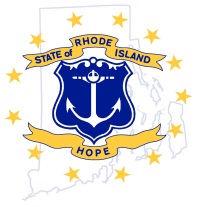 FORM W-9 PAYER'S REQUEST FOR TAXPAYERIDENTIFICATION NUMBER AND CERTIFICATIONTHE IRS REQUIRES THAT YOU FURNISH YOUR TAXPAYER IDENTIFICATION NUMBER TO US.  FAILURE TO PROVIDE THIS INFORMATION CAN RESULT IN A $50 PENALTY BY THE IRS.  IF YOU ARE AN INDIVIDUAL, PLEASE PROVIDE US WITH YOUR SOCIAL SECURITY NUMBER (SSN) IN THE SPACE INDICATED BELOW.  IF YOU ARE A COMPANY OR A CORPORATION, PLEASE PROVIDE US WITH YOUR EMPLOYER IDENTIFICATION NUMBER (EIN) WHERE INDICATED.Taxpayer Identification Number (T.I.N.)                                                                   H	NAMEADDRESSCITY, STATE AND ZIP CODEPAYMENT REMITTANCE ADDRESS, IF DIFFERENT FROM THE ADDRESS ABOVEADDRESSCITY, STATE AND ZIP CODECERTIFICATION:  Under penalties of perjury, I certify that:(1)	The number shown on this form is my correct Taxpayer Identification Number (or I am waiting for a number to be issued to me), and (2)	I am not subject to backup withholding because either: (A) I am exempt from backup withholding, or (B) I have not been notified by the Internal Revenue Service (IRS) that I am subject to backup withholding as a result of a failure to report all interest or dividends, or (C) the IRS has notified me that I am no longer subject to backup withholding.(3)	I am a U.S. citizen or other U.S. person (as defined by the IRS).Certification Instructions -- You must cross out item (2) above if you have been notified by the IRS that you are currently subject to backup withholding because you have failed to report all interest and dividends on your tax return.  For real estate transactions, item (2) does not apply. Please sign here and provide title, date and telephone number:SIGNATURE__________________________________  TITLE_________________  DATE______________ TEL NO_____________                      Original Signature Required (Digital Signature Not Acceptable)BUSINESS DESIGNATION:Please Check One:	Individual		Corporation	 		Trust/Estate  		Government/Nonprofit Corporation					Partnership		Medical Services Corporation   		Legal Services Corporation					LLC Tax Classification:      Single Member (Individual) 	          Partnership 	Corporation TIPS:NAME: Be sure to enter your full and correct legal name as shown on your income tax return for the SSN or EIN provided.  ADDRESS, CITY, STATE AND ZIP CODE: If you operate a business at more than one location, adhere to the following:Same EIN with more than one location -- attach a list of location addresses with remittance address for each location and indicate to which location the year-end tax information return should be mailed.Different EIN for each different location -- submit a completed W-9 form for each EIN and location. (One year-end tax information return will be reported for each EIN and remittance address.)Mail Completed Form To:  		Supplier Coordinator			Purchasing Department	One Capitol Hill, 2nd Floor	Providence RI  02908	Or Email To: doa.pursuppliercoordinator@purchasing.ri.gov 								Enter your taxpayer identification number in the appropriate box.  For most individuals, this is your social security number.Social Security No. (SSN)Social Security No. (SSN)Social Security No. (SSN)Employer ID No. (EIN)Employer ID No. (EIN)Enter your taxpayer identification number in the appropriate box.  For most individuals, this is your social security number.